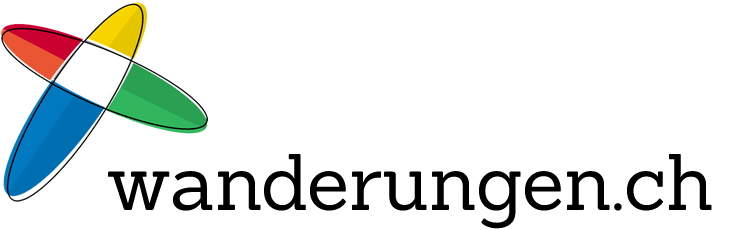 Eine Webseite von tourenguide.chMedienmitteilung vom 22. März 2017Ist Wandern eine Chance für die Schweizer Tourismus-Destinationen?In regelmässigen Abständen tauchen Meldungen auf, dass die Schweizer Tourismus-Destinationen derzeit schwierige Zeiten durchleben. Stichworte: Frankenstärke, schneearme Winter. Kann die Förderung des Wander-Tourismus die Situation für die betroffenen Destinationen in naher Zukunft verbessern? Um dieser Frage auf den Grund zu gehen, führt wanderungen.ch aktuell eine Online-Umfrage durch.Infrastruktur, Dienstleistungen und PreisniveauWas also können die Schweizer Tourismus-Destinationen in Bezug auf den Wander-Tourismus noch besser machen? Fragen zur Wander-Infrastruktur und zu speziellen Dienstleistungen für Wanderer stehen bei der Online-Umfrage im Zentrum. Ist das Wanderwegnetz attraktiv genug? Werden die Wanderwege ausreichend gepflegt? Ist die Beschilderung der Wege lückenlos und verständlich? Wie übersichtlich und wie ausführlich sind die Wandervorschläge auf der Webseite des Tourismus-Verbands präsentiert? Wie steht es mit geführten Wanderungen oder mit buchbaren Wander-Pauschalen in Zusammenarbeit mit den Hotels? Was denken die Wanderinnen und die Wanderer über die Preise in Hotels, in Restaurants und für Bergbahn-Tickets. Sämtliche Fragen der Online-Umfrage betreffen Bereiche, die von den Tourismus-Verantwortlichen effektiv beeinflusst werden können.Katalog mit konkreten VerbesserungsvorschlägenDie Online-Umfrage läuft bis zum 21. Mai 2017. Danach werden die Umfrage-Ergebnisse analysiert und ausgewertet. Ziel ist es, den Tourismus-Destinationen noch vor der Sommer-Saison einen Katalog mit konkreten Verbesserungsvorschlägen auszuhändigen.Online-Umfrage: www.wanderungen.ch/umfrage/Absender und KontaktTourenguide.ch - René Rychener
Gottstattstrasse 6
CH-2555 Brügg BE
Email: tourenguide@tourenguide.ch
Telefon: +41 79 508 86 65Wanderungen.ch ist eine der führenden Wander-Webseiten der Schweiz. Im Jahr 2016 verzeichnete die Webseite über 1.3 Mio Besuche und über 4 Mio Seitenaufrufe. Kern der Webseite ist eine umfangreiche Sammlung mit sorgfältig recherchierten und einheitlich dokumentierten Wanderungen, Winterwanderungen, Schneeschuhtouren und Stadtwanderungen in der Schweiz und in Liechtenstein. Sämtliche Inhalte und Funktionen stehen kostenlos zur Verfügung. Die Webseite finanziert sich über Bannerwerbung, über Provisionen aus Affiliates sowie über die Publikation von kommerziellen Inhalten.